La lettre aux parents...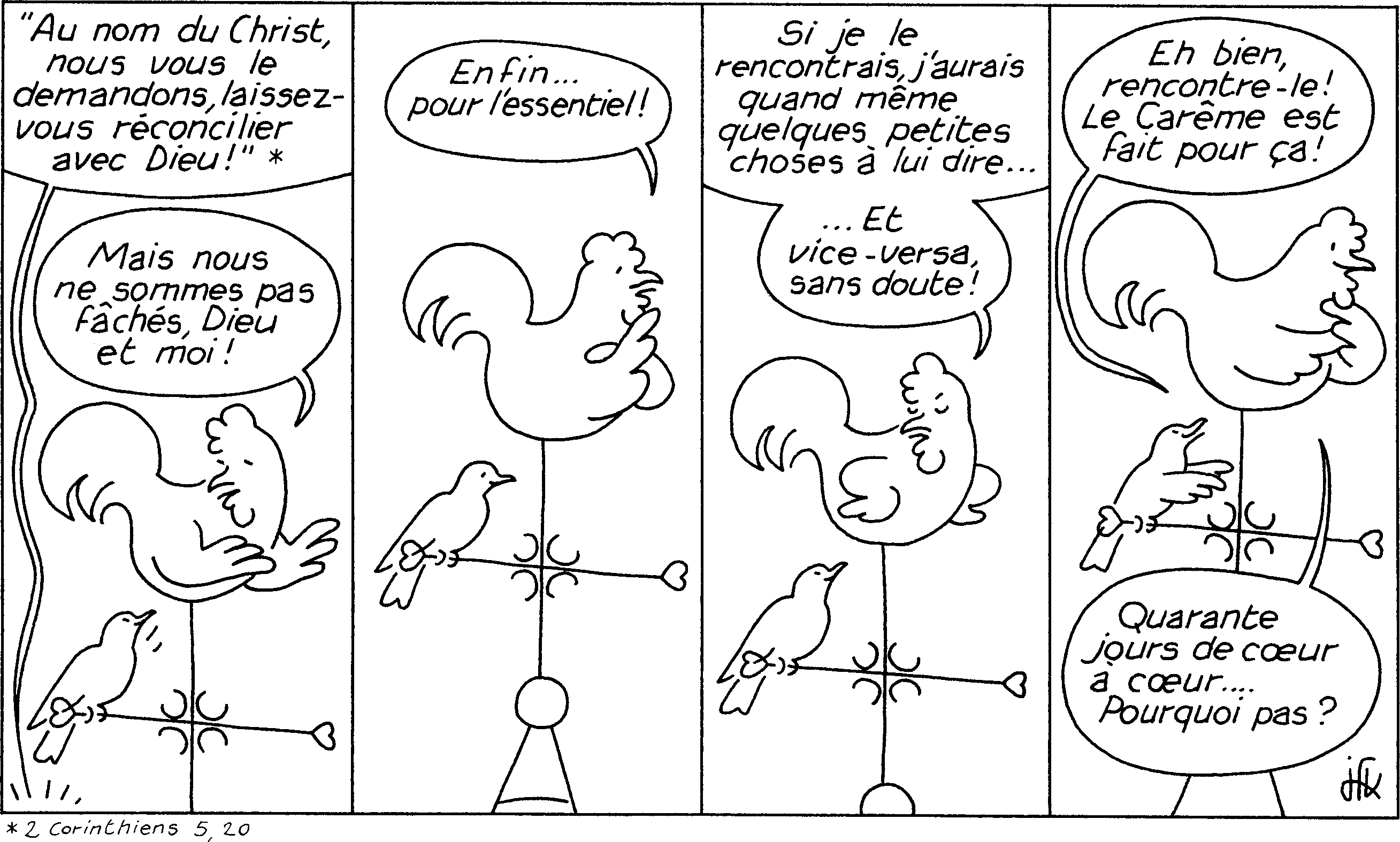 